Yale Office of Risk Management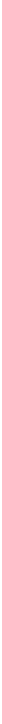 PO Box 208253New Haven CT 06520-8253 T 203 432-0140F 203 432-5432courier2 Whitney Avenue, 6th Floor New Haven CT 06510November 17, 2023RE: Evacuation, Repatriation and Travel Assistance Coverage for Yale University Faculty, Staff and Students Who Will be Traveling after August 31, 2024To whom it may concern:Please note that the Yale University contract with International SOS to provide emergency evacuation and assistance services and our insurance policy with AIG covering medical expense payment for travelers on University related travel will both expire on August 31, 2024.Yale University is fully intending to continue providing such coverage to our travelers after August 31, 2024 and we expect the benefits on the renewal program will be the same or better than what is provided under our current program. We intend to be under contract for our new program on or around July 1, 2024.Any travelers who have commenced University related travel prior to August 31, 2024 will be covered by International SOS until that date and will be automatically switched over to the new program as of September 1, 2024.If you have any questions, or if I can provide you with any additional information, please do not hesitate to ask. I can be reached by telephone at (203) 432-0140 or by electronic mail at marjorie. lemmon@yale.edu.Sincerely,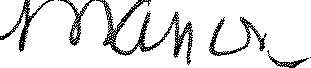 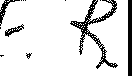 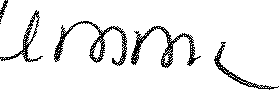 Marjorie F. B. Lemmon, DRM, ARM, CPCUDirector of Risk Management and Insurance